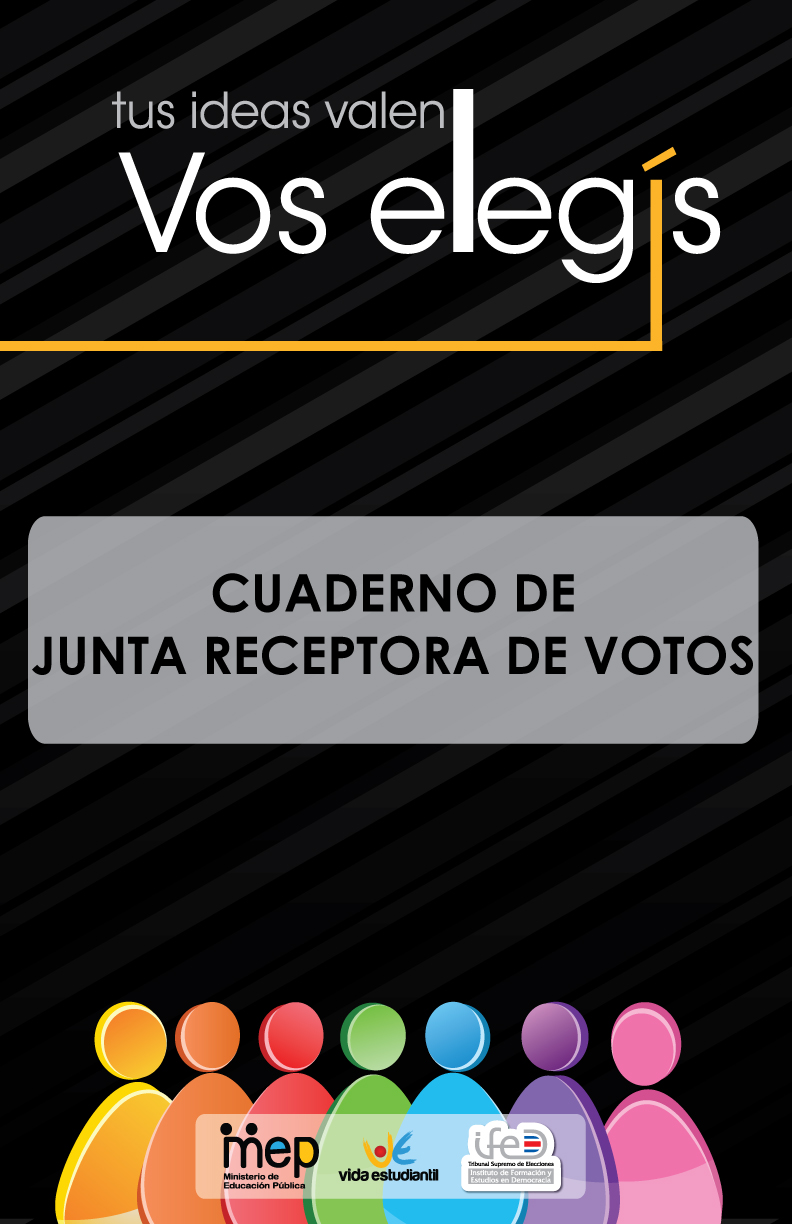 ACTA DE APERTURA DE LA VOTACIÓNProceso electoral estudiantil 20___Junta Receptora de Votos N.° ____PADRÓN ELECTORAL ESTUDIANTILHOJA DE INCIDENCIASAnote en esta hoja:La descripción detallada de cualquier situación especial que se presente en el recinto de votación.  Anote el nombre completo, número de identificación o sección de las personas involucradas.Ejemplos de incidencias: ingresos y salidas de las y los integrantes de la JRV, voto público, voto asistido, votos nulos (durante la votación), firmas anotadas en el espacio de otra persona electora, entre otras.ACTA DE CIERRE DE LA VOTACIÓNProceso electoral estudiantil 20___Junta Receptora de Votos N.° ____Centro Educativo Hora en que se llena el acta Hora en que se llena el acta FechaINTEGRANTES DE LA JUNTA RECEPTORA DE VOTOSINTEGRANTES DE LA JUNTA RECEPTORA DE VOTOSINTEGRANTES DE LA JUNTA RECEPTORA DE VOTOSINTEGRANTES DE LA JUNTA RECEPTORA DE VOTOSINTEGRANTES DE LA JUNTA RECEPTORA DE VOTOSINTEGRANTES DE LA JUNTA RECEPTORA DE VOTOSINTEGRANTES DE LA JUNTA RECEPTORA DE VOTOSINTEGRANTES DE LA JUNTA RECEPTORA DE VOTOSINTEGRANTES DE LA JUNTA RECEPTORA DE VOTOSINTEGRANTES DE LA JUNTA RECEPTORA DE VOTOSINTEGRANTES DE LA JUNTA RECEPTORA DE VOTOSNombres y ApellidosNombres y ApellidosNombres y ApellidosNombres y ApellidosNúmero de identificación o secciónNúmero de identificación o secciónNúmero de identificación o secciónFirmaFirmaFirmaSiglas del partidoFISCALES PRESENTESFISCALES PRESENTESFISCALES PRESENTESFISCALES PRESENTESFISCALES PRESENTESFISCALES PRESENTESFISCALES PRESENTESFISCALES PRESENTESFISCALES PRESENTESFISCALES PRESENTESFISCALES PRESENTESActúa como presidente(a) de la JRVActúa como presidente(a) de la JRVActúa como presidente(a) de la JRVActúa como presidente(a) de la JRVActúa como presidente(a) de la JRVAUXILIARES ELECTORALES PRESENTESAUXILIARES ELECTORALES PRESENTESAUXILIARES ELECTORALES PRESENTESAUXILIARES ELECTORALES PRESENTESAUXILIARES ELECTORALES PRESENTESAUXILIARES ELECTORALES PRESENTESAUXILIARES ELECTORALES PRESENTESAUXILIARES ELECTORALES PRESENTESAUXILIARES ELECTORALES PRESENTESAUXILIARES ELECTORALES PRESENTESAUXILIARES ELECTORALES PRESENTESSE PROCEDE A REVISAR EL MATERIAL ELECTORAL, SE CUENTAN LAS PAPELETAS Y SE COMPLETA LA SIGUIENTE INFORMACIÓNSE PROCEDE A REVISAR EL MATERIAL ELECTORAL, SE CUENTAN LAS PAPELETAS Y SE COMPLETA LA SIGUIENTE INFORMACIÓNSE PROCEDE A REVISAR EL MATERIAL ELECTORAL, SE CUENTAN LAS PAPELETAS Y SE COMPLETA LA SIGUIENTE INFORMACIÓNSE PROCEDE A REVISAR EL MATERIAL ELECTORAL, SE CUENTAN LAS PAPELETAS Y SE COMPLETA LA SIGUIENTE INFORMACIÓNSE PROCEDE A REVISAR EL MATERIAL ELECTORAL, SE CUENTAN LAS PAPELETAS Y SE COMPLETA LA SIGUIENTE INFORMACIÓNSE PROCEDE A REVISAR EL MATERIAL ELECTORAL, SE CUENTAN LAS PAPELETAS Y SE COMPLETA LA SIGUIENTE INFORMACIÓNSE PROCEDE A REVISAR EL MATERIAL ELECTORAL, SE CUENTAN LAS PAPELETAS Y SE COMPLETA LA SIGUIENTE INFORMACIÓNSE PROCEDE A REVISAR EL MATERIAL ELECTORAL, SE CUENTAN LAS PAPELETAS Y SE COMPLETA LA SIGUIENTE INFORMACIÓNSE PROCEDE A REVISAR EL MATERIAL ELECTORAL, SE CUENTAN LAS PAPELETAS Y SE COMPLETA LA SIGUIENTE INFORMACIÓNSE PROCEDE A REVISAR EL MATERIAL ELECTORAL, SE CUENTAN LAS PAPELETAS Y SE COMPLETA LA SIGUIENTE INFORMACIÓNSE PROCEDE A REVISAR EL MATERIAL ELECTORAL, SE CUENTAN LAS PAPELETAS Y SE COMPLETA LA SIGUIENTE INFORMACIÓNCantidad de papeletas en númerosCantidad de papeletas en númerosCantidad de papeletas en letrasCantidad de papeletas en letrasCantidad de papeletas en letrasCantidad de papeletas en letrasCantidad de papeletas en letrasCantidad de papeletas en letrasCantidad de papeletas en letrasCantidad de papeletas en letrasCantidad de papeletas en letrasSe inicia la votación a las ____________________                                                   (hora exacta en que se abre la Junta Receptora de Votos)Se inicia la votación a las ____________________                                                   (hora exacta en que se abre la Junta Receptora de Votos)Se inicia la votación a las ____________________                                                   (hora exacta en que se abre la Junta Receptora de Votos)Se inicia la votación a las ____________________                                                   (hora exacta en que se abre la Junta Receptora de Votos)Se inicia la votación a las ____________________                                                   (hora exacta en que se abre la Junta Receptora de Votos)Se inicia la votación a las ____________________                                                   (hora exacta en que se abre la Junta Receptora de Votos)Se inicia la votación a las ____________________                                                   (hora exacta en que se abre la Junta Receptora de Votos)Se inicia la votación a las ____________________                                                   (hora exacta en que se abre la Junta Receptora de Votos)Se inicia la votación a las ____________________                                                   (hora exacta en que se abre la Junta Receptora de Votos)Se inicia la votación a las ____________________                                                   (hora exacta en que se abre la Junta Receptora de Votos)Se inicia la votación a las ____________________                                                   (hora exacta en que se abre la Junta Receptora de Votos)Centro Educativo Junta Receptora de Votos N.°Junta Receptora de Votos N.°INTEGRANTES DE LA JUNTA RECEPTORA DE VOTOSINTEGRANTES DE LA JUNTA RECEPTORA DE VOTOSINTEGRANTES DE LA JUNTA RECEPTORA DE VOTOSINTEGRANTES DE LA JUNTA RECEPTORA DE VOTOSINTEGRANTES DE LA JUNTA RECEPTORA DE VOTOSINTEGRANTES DE LA JUNTA RECEPTORA DE VOTOSNombres y Apellidos de los(as) estudiantesNombres y Apellidos de los(as) estudiantesNombres y Apellidos de los(as) estudiantesSecciónFirmaVotó SÍ/NOHoraIncidenciasANTES DE ABRIR LA URNA ANTES DE ABRIR LA URNA ANTES DE ABRIR LA URNA ANTES DE ABRIR LA URNA ANTES DE ABRIR LA URNA ANTES DE ABRIR LA URNA ANTES DE ABRIR LA URNA ANTES DE ABRIR LA URNA ANTES DE ABRIR LA URNA Centro Educativo Hora de cierre de la JRV        FechaINTEGRANTES DE LA JUNTA RECEPTORA DE VOTOSINTEGRANTES DE LA JUNTA RECEPTORA DE VOTOSINTEGRANTES DE LA JUNTA RECEPTORA DE VOTOSINTEGRANTES DE LA JUNTA RECEPTORA DE VOTOSINTEGRANTES DE LA JUNTA RECEPTORA DE VOTOSINTEGRANTES DE LA JUNTA RECEPTORA DE VOTOSINTEGRANTES DE LA JUNTA RECEPTORA DE VOTOSINTEGRANTES DE LA JUNTA RECEPTORA DE VOTOSINTEGRANTES DE LA JUNTA RECEPTORA DE VOTOSNombres y ApellidosNombres y ApellidosNombres y ApellidosNúmero de identificación o secciónNúmero de identificación o secciónNúmero de identificación o secciónFirmaFirmaSiglas del partidoFISCALES PRESENTESFISCALES PRESENTESFISCALES PRESENTESFISCALES PRESENTESFISCALES PRESENTESFISCALES PRESENTESFISCALES PRESENTESFISCALES PRESENTESFISCALES PRESENTESActúa como presidente(a) de la JRVActúa como presidente(a) de la JRVActúa como presidente(a) de la JRVActúa como presidente(a) de la JRVAUXILIARES ELECTORALES PRESENTESAUXILIARES ELECTORALES PRESENTESAUXILIARES ELECTORALES PRESENTESAUXILIARES ELECTORALES PRESENTESAUXILIARES ELECTORALES PRESENTESAUXILIARES ELECTORALES PRESENTESAUXILIARES ELECTORALES PRESENTESAUXILIARES ELECTORALES PRESENTESAUXILIARES ELECTORALES PRESENTESDESPUÉS DE ABRIR LA URNA: SE PROCEDE A CERRAR EL ACTA DE VOTACIÓN CON EL SIGUIENTE RESULTADODESPUÉS DE ABRIR LA URNA: SE PROCEDE A CERRAR EL ACTA DE VOTACIÓN CON EL SIGUIENTE RESULTADODESPUÉS DE ABRIR LA URNA: SE PROCEDE A CERRAR EL ACTA DE VOTACIÓN CON EL SIGUIENTE RESULTADODESPUÉS DE ABRIR LA URNA: SE PROCEDE A CERRAR EL ACTA DE VOTACIÓN CON EL SIGUIENTE RESULTADODESPUÉS DE ABRIR LA URNA: SE PROCEDE A CERRAR EL ACTA DE VOTACIÓN CON EL SIGUIENTE RESULTADODESPUÉS DE ABRIR LA URNA: SE PROCEDE A CERRAR EL ACTA DE VOTACIÓN CON EL SIGUIENTE RESULTADODESPUÉS DE ABRIR LA URNA: SE PROCEDE A CERRAR EL ACTA DE VOTACIÓN CON EL SIGUIENTE RESULTADODESPUÉS DE ABRIR LA URNA: SE PROCEDE A CERRAR EL ACTA DE VOTACIÓN CON EL SIGUIENTE RESULTADODESPUÉS DE ABRIR LA URNA: SE PROCEDE A CERRAR EL ACTA DE VOTACIÓN CON EL SIGUIENTE RESULTADOPartido PolíticoPartido PolíticoCantidad de votos en númerosCantidad de votos en númerosCantidad de votos en númerosCantidad de votos en númerosCantidad de votos en númerosCantidad de votos en letrasCantidad de votos en letrasVotos válidosVotos válidosVotos nulosVotos nulosVotos en blancoVotos en blancoPapeletas sobrantesPapeletas sobrantesTOTALTOTAL